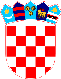 REPUBLIKA HRVATSKAVUKOVARSKO-SRIJEMSKA ŽUPANIJA OPĆINA TOVARNIK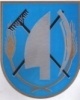  POVJERENSTVO ZA PROVEDBU OGLASA KLASA: 112-01/20-04/07URBROJ: 2188/12-03/01-20-7Tovarnik, 19.5.2020. Na temelju odredbe članka 19. Stavka  6. Zakona o službenicima i namještenicima u lokalnoj i područnoj (regionalnoj) samoupravi („Narodne Novene“ Brom 86/08, 61/11, 04/18, 112/19), a u vezi Oglasa za imenovanje pročelnika/pročelnice Jedinstvenog upravnog odjela Općine Tovarnik objavljenog na web stranici Hrvatskog zavoda za zapošljavanje, Ispostava Vukovar  dana 4.svibnja 2020. godine te na web stranici Općine, Općina Tovarnik objavljuje OBAVIJESTI I UPUTE KANDIDATIMA  O NAČINU OBAVLJANJA PRETHODNE PROVJERE ZNANJA I SPOSOBNOSTI TE PRAVNI IZVORI ZA PRIPREMU KANDIDATA za radno mjesto: - PROČELNIK/PROČELNICA Jedinstvenog upravnog odjela Općine Tovarnik (1 izvršitelj/ica  na određeno vrijeme - zamjena zbog odsutnosti službenice Oglas za imenovanje pročelnika/pročelnice JUO Općine Tovarnik objavljen je na web stranici Hrvatskog zavoda za zapošljavanje, Ispostava Vukovar  dana 4. svibnja  2020. godine te na web stranici Općine Tovarnik. Za kandidate koji ispunjavanju formalne uvjete iz oglasa provest će se prethodna provjera znanja i sposobnosti putem pisanog testiranja i intervjua.PRAVNI IZVORI ZA PISANO TESTIRANJE KANDIDATA: Zakon o lokalnoj i područnoj samoupravi (NN 33/01, 60/01, 129/05, 109/07, 125/08, 36/09, 36/09, 150/11, 144/12, 19/13, 137/15, 123/17, 98/19 ) Zakon o službenicima i namještenicima u jedinicama lokalne i područne samouprave (NN 86/08, 61/11, 04/18, 112/19 ) Zakon o upravnom postupku ( NN 47/09 ) Zakon o proračunu ( NN 87/08, 136/12, 15/15 ) Zakon o poljoprivrednom zemljištu ( NN 20/18, 115/18, 98/19 ) Zakon o komunalnom gospodarstvu ( NN 68/18, 110/18, 32/20 ) Zakon o javnoj nabavi ( NN 120/16 ) NAČIN OBAVLJANJA PRETHODNE PROVJERE ZNANJA I SPOSOBNOSTI:Prethodnoj provjeri znanja i sposobnosti mogu pristupiti samo kandidati koji ispunjavaju formalne uvjete iz oglasa odnosno oni kandidati za koje je povjerenstvo utvrdilo da ispunjavaju formalne uvjete oglasa i putem web stranice Općine Tovarnik pozvalo na prethodnu provjeru znanja i sposobnosti. Smatra se da je kandidat koji nije pristupio prethodnoj provjeri znanja povukao prijavu na oglas. Po dolasku na prethodnu provjeru znanja, od kandidata će se zatražiti predočenje odgovarajuće isprave (osobna iskaznica ili putovnica) radi utvrđivanja identiteta. Kandidati koji ne mogu dokazati identitet ne mogu pristupiti prethodnoj provjeri. Po utvrđivanju identiteta kandidatima će biti podijeljenja pitanja za provjeru znanja iz odredbi gore navedenih zakona.Pisani test se sastoji od ukupno 10 pitanja.Na pisanom testiranju nije dozvoljeno koristiti se literaturom i zabilješkama, napuštati prostoriju, razgovarati sa ostalim kandidatima niti na bilo koji drugi način remetiti koncentraciju kandidata, a mobitele je potrebno isključiti. Ukoliko kandidat prekrši naprijed navedena pravila biti će udaljen s provjere znanja, a njegov/njezin rezultat Povjerenstvo neće priznati niti ocjenjivati. Pisano testiranje traje maksimalno 30 minuta. Povjerenstvo za provedbu natječaja kroz intervju s kandidatima utvrđuje snalažljivost, komunikativnost, kreativnost, profesionalne ciljeve i motivaciju za rad. Nakon provedenog postupka Povjerenstvo za provedbu natječaja sastavlja Izvješće o provedenom postupku i utvrđuje rang listu prema ukupnom broju ostvarenih bodova na pisanom testiranju i intervjuu. MJESTO I VRIJEME ODRŽAVANJA TESTIRANJA Mjesto i vrijeme održavanja testriranja biti će objavljeno na web stranici Općine Tovarnik            ( www.opcina-tovarnik.com ) i oglasnoj ploči Općine Tovarnik.	PREDSJEDNIK POVJERENSTVA ZA PROVEDBU OGLASA                                                                           Elizabeta Širić dipl.iur.